СОЮЗ СОЦИАЛЬНЫХ ПЕДАГОГОВ 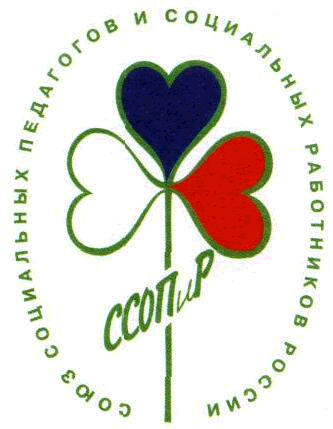 И СОЦИАЛЬНЫХ РАБОТНИКОВ ОБЩЕРОССИЙСКАЯ ОБЩЕСТВЕННАЯ ОРГАНИЗАЦИЯМосква, Россия119002, А/я 75, Дашкиной А.Н.Тел.: (495) 649-97-92 Тел./факс: (499) 766-94-63E-mail: rusunisw@mail.ruWeb-site: www.ssopir.ruUNION OF SOCIAL PEDAGOGUES AND SOCIAL WORKERS OF RUSSIA  ALL RUSSIAN PUBLIC ORGANISATION  		 Moscow, Russia  		 119002, P/b 75, to A.N.Dashkina Tel.: (495) 649-97-92 Fax. (499) 766-94-63 E-mail: rusunisw@mail.ruWeb-site: www.ssopir.ruДля членов ССОПиРУважаемые Коллеги!Общероссийская общественная организация «Союз социальных педагогов и социальных работников» с большим удовольствием приглашает своих единомышленников - членов ССОПиР  в Москву с 4 по 5 сентября 2015 года! Мы подготовили для Вас интересную обучающую и развлекательную программу, в преддверии празднования Дня города. Примерная программа в приложении к письму.Будем рады встречи в Москве!Заявки на участие присылать на почту: rusunisw@mail.ruСправки по тел.: 8(495) 649-97-92, 8(499) 766-94-63. Контактное лицо: Исполнительный директор ССОПиР Ильина Марина Александровна.С большим  уважением,											    Президент ССОПиР,    член Общественного Совета     Минтруда РФ, Вице-президент 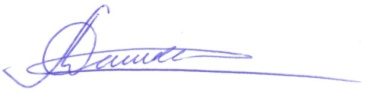     Конференции МНПО Совета Европы                                                   А.Н. Дашкина                     